Conference and Meetings Booking FormPlease complete the below form to confirm your booking here at Stoke on Trent College.  Once submitted you will be contacted by a representative of the Conferences and Events Office with written confirmation.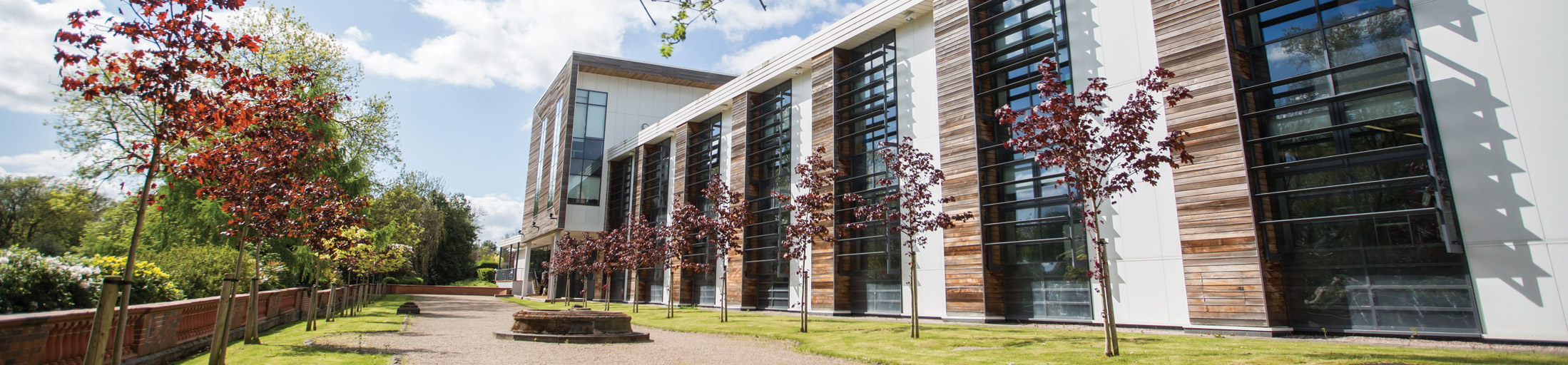 Client DetailsGeneral DetailsRoom RequirementsEquipment Requirements (please complete if appropriate)Catering Requirements (please complete if appropriate)Additional InformationCar Parking	Yes	No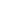 If yes, how many cars do you expect to enter college?Signage from Pedestrian Entrance/ Car Park	Yes	NoIf yes, signage to read:Please send a company logo if requiredOther InformationHave you had any contact with a member of the Conferences and Events Office prior to completing this form? Please indicate:Please note:Final Numbers must be confirmed in writing three working days prior to the date of the function.By completing this form you are now subject to the Terms and Conditions of Stoke on Trent CollegeConferences and Events Office.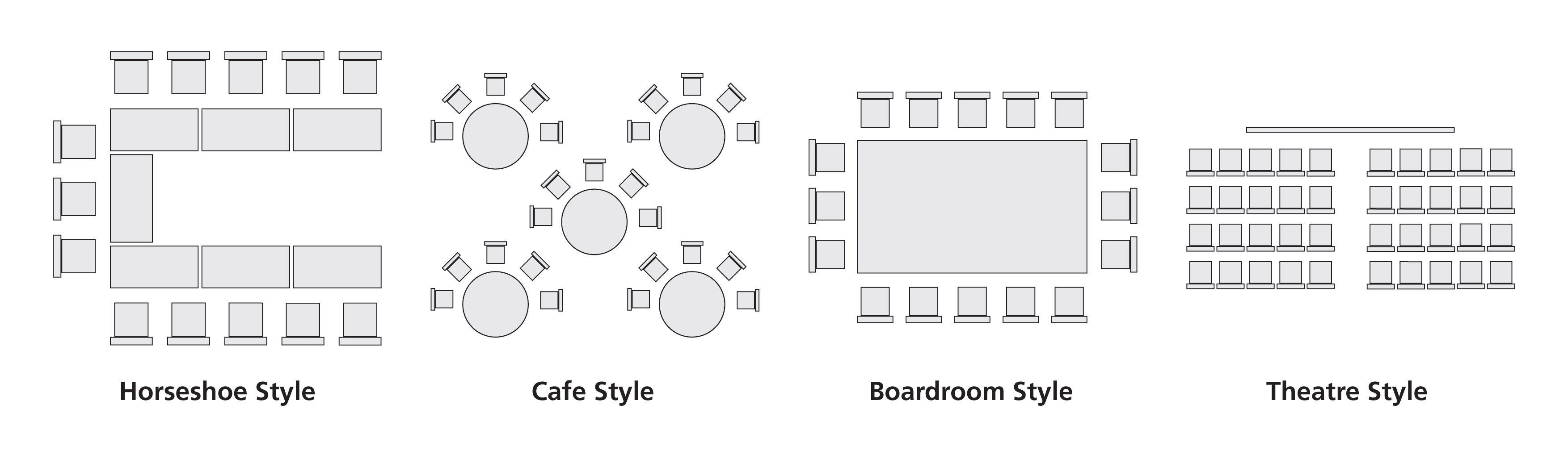 Company NameOrganisers NameContact NameIn attendance on the day if different from aboveEvent Taking PlaceBilling AddressTelephone NumberEmail AddressName of EventIs there any known or Likely media interest in the prosed event Arrival DateArrival TimeDeparture TimeNumber of DelegatesComputer Access guest loginFlipchartTV and Smart ScreenWireless InternetQuantityTimeRegistration Tea & Coffee & DanishMorning Tea & CoffeeClassic PackagePremium PackageCorporate Package2 Course Sit Down LunchAfternoon Tea & CoffeePlease attach a copy of your program details if availablePlease attach a copy of your program details if availablePlease attach a copy of your program details if availableSusan MacmillanYesNoDawn VincentYesNoSignedNameDateRoom NoRoomHorseshoe StyleCafe StyleBoardroom StyleTheatre StyleAEBA-Block Executive Boardroom18NA2020A – Block Lecture TheatreNANANA90LF02LF02 Steelite Conference Room20162230LS01LS01 Lifestyle Boardroom 118242040LS02LS02 Lifestyle Boardroom 218242040LS01 & LS02Boardrooms opened out.36484090